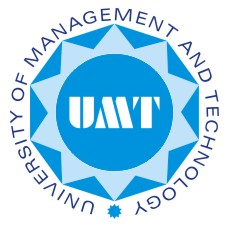 Department of Electrical Engineering,School of Engineering,University of Management and TechnologyCourse OutlineCourse code……EE 310…	Course title……Electromagnetics…Semester Fall 2016Chairman/Director signature………………………………….Dean’s signature……………………………                                  Date………………………………………….Learning Objectives:This course deals with the fundamental concepts of electromagnetic theory. The emphasis is made on physical understanding and practical applications in Electrical systems. It covers the study of Electric field concepts, Gauss’s Law, Divergence, energy and potential, current in conductors, dielectrics, capacitance, Laplace and Poisson’s equations, steady magnetic field and study of laws like Bio-Savart Law, ampere’s circuital law, magnetic forces, materials and inductance, time varying fields and Maxwell’s equations.Student Learning Outcomes: Learning Methodology:Lecture, interactive, participative, EDA tools and Computer Simulations.Grade Evaluation CriteriaFollowing is the criteria for the distribution of marks to evaluate final grade in a semester		Recommended Text Books:Engineering Electromagnetics, 7th edition, by William H. Hayt and John A. Buck, McGraw Hill.Reference Book:Field and wave Electromagnetics by David K. Cheng, 2nd edition.Sadiku, Matthew N, “Elements of Electromagnetics”, Oxford University Press, ISBN: 0195103688, Third Edition. Course ScheduleProgramBSEECredit Hours3DurationOne semesterPrerequisitesNS124 Applied Physics MA111 Applied Calculus Resource PersonNauman AhmedJamil AhmedContactNauman Ahmed  nauman.ahmad@umt.edu.pk Jamil Ahmed        jamil.ahmed@umt.edu.pkIn accordance with HEC recommended outcomes a, b , c, d and e following are the expected outcomes for this course.Obtain a comprehensive understanding of fundamental concepts in static electric and magnetic fields.Know about fundamental laws of electromagnetic.Be familiar with different vector operators.Be able to apply Gauss’s law, Ampere’s law, Biot-Savart law, and Maxwell’s equations in electromagnetic systems.Be familiar with four Maxwell’s equationsBe able to apply electromagnetic boundary conditions to solve for fields at different mediums.Marks EvaluationMarks in percentageQuizzes and Assignments			25Mid Term					25Final exam                                                                                                        50Total                                                                                                                 100LectureTopicsTextbook (TB) /Reference (Ref) Readings1–4Vector algebra, rectangular, cylindrical and spherical coordinate systems.1.1 – 1.9TB5–7Coulomb’s law, electric field due to different charge distributions.2.1 – 2.6TB 8-11Electric flux density, Gauss’s law and applications, Maxwell’s first equation, vector operator and divergence3.1 – 3.7TB12-15Energy expanded in moving a point charge, line integral, potential difference, potential field of a point charge and system of charges, potential gradient, dipole, energy density in electrostatic field4.1 – 4.8TBWeek     8Midterm  Midterm  18-21Biot-Savart law, Ampere’s law, curl, Stoke’s theorem, magnetic flux and flux density, scalar and vector magnetic potentials, derivation of steady magnetic field laws8.1 – 8.7TB22-25Force on a moving charge, force on a differential current element, force between differential current elements, force and torque on a closed circuit, nature of magnetic materials and magnetic boundary conditions, magnetic circuits, inductance and mutual inductance9.1 – 9.6TB26-27Current density, continuity of current, metallic conductors, boundary conditions, method of images5.1 – 5.6TB28-30Dielectric materials, perfect dielectric materials and boundary conditions, capacitance and examples6.1 – 6.3TB